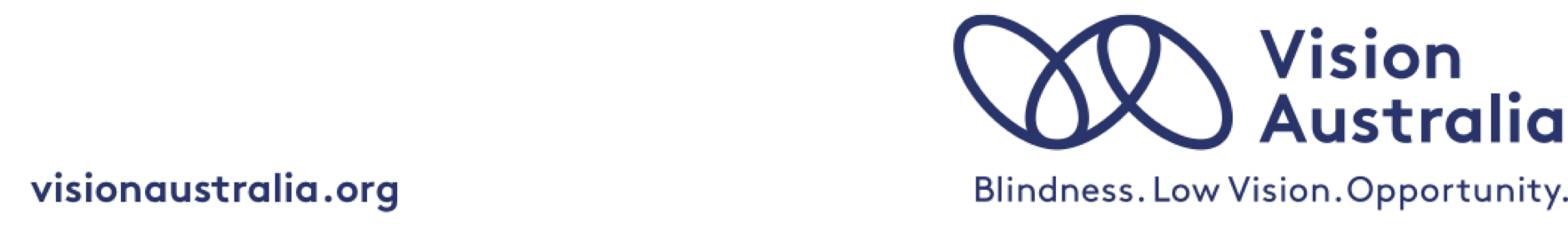 Make a real difference as a volunteerBecome part of a dynamic communityMore than 2,600 volunteers make it possible for Vision Australia to support the blind and low vision community.Why volunteer with us?Volunteering is a wonderful and unique opportunity to: Develop and learn new skills.Meet like-minded people from a diverse range of backgrounds.Give back to the community.Make a real difference in people’s lives.Volunteering opportunities We aim to match your knowledge, interests and skills with rewarding volunteer opportunities. Our varied services, programs and events enable us to offer meaningful volunteer roles. These important roles support our organisation in metro and regional centres across Australia.Key volunteering roles include: Supporting people to live independently at home and in the community.Providing audio description for events such as live theatre, tours, community events and more. Facilitating and supporting recreation groups, such as walking groups, book clubs and special interest groups. These may be conducted over the phone or in person. Supporting people to develop their skills and explore new interests.Supporting teams at Vision Australia service centres.Administrative and reception support. Volunteering with Vision Australia Radio. Becoming a Seeing Eye Dog puppy carer.Do you have specific skills you’d like to share? Share your expertise to boost business development to improve our programs and operations. We welcome pro bono business advice, workshop facilitation, specialised training and consulting on organisational projects.Register to become a volunteer If you’re interested in volunteering your time or expertise to support people who are blind or have low vision to live the life they choose, call 1300 84 74 66 or visit visionaustralia.org/volunteer.More information visionaustralia.orgEmail: info@visionaustralia.orgfacebook.com/Vision Australiatwitter.com/visionaustraliaVision Australia acknowledges the support of state and commonwealth governments. Full acknowledgements at visionaustralia.org/gvtfunding